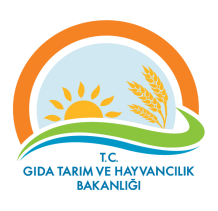 VAN İL MÜDÜRLÜĞÜİŞ AKIŞ ŞEMASI           No:VAN İL MÜDÜRLÜĞÜİŞ AKIŞ ŞEMASI     İAŞ 00/06VAN İL MÜDÜRLÜĞÜİŞ AKIŞ ŞEMASI        Tarih:VAN İL MÜDÜRLÜĞÜİŞ AKIŞ ŞEMASI26.02.2018BİRİM       :İL MÜDÜRLÜĞÜİL MÜDÜRLÜĞÜŞEMA NO :GTHB.65.İLM. İKS.ŞEMA.00/06 GTHB.65.İLM. İKS.ŞEMA.00/06 ŞEMA ADI :MAKAMA BİLGİ NOTU VE RAPOR HAZIRLAMA MAKAMA BİLGİ NOTU VE RAPOR HAZIRLAMA 